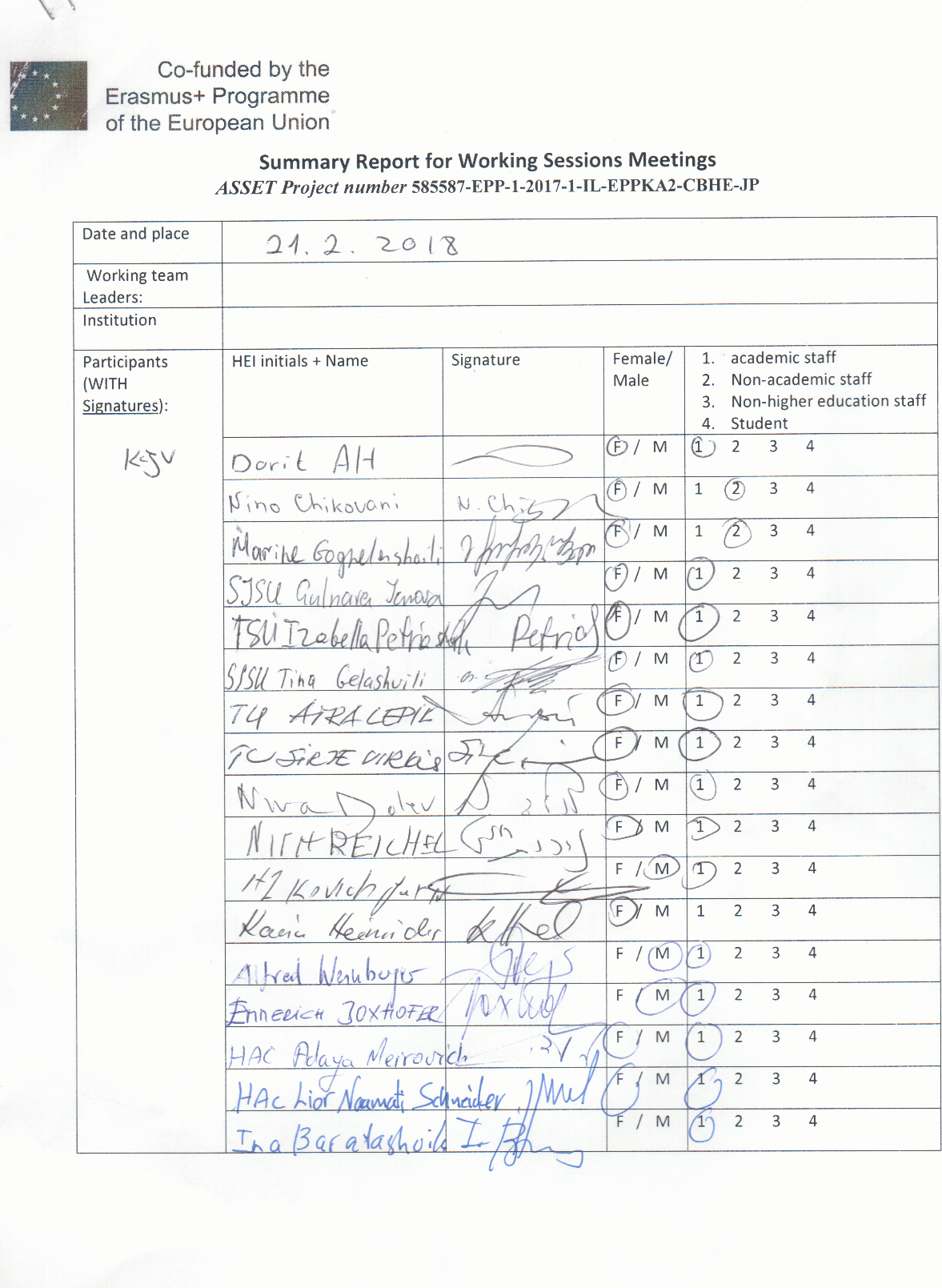 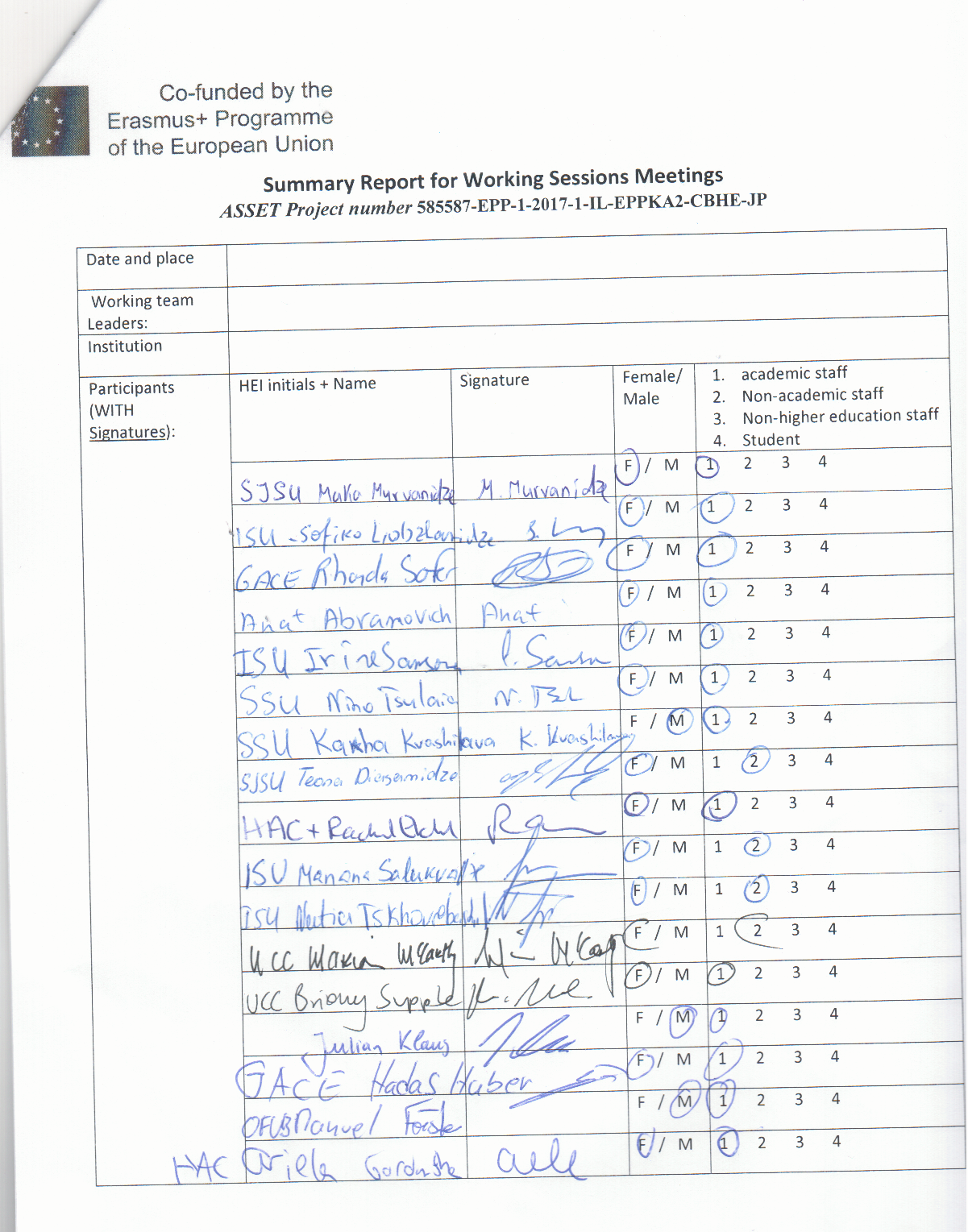 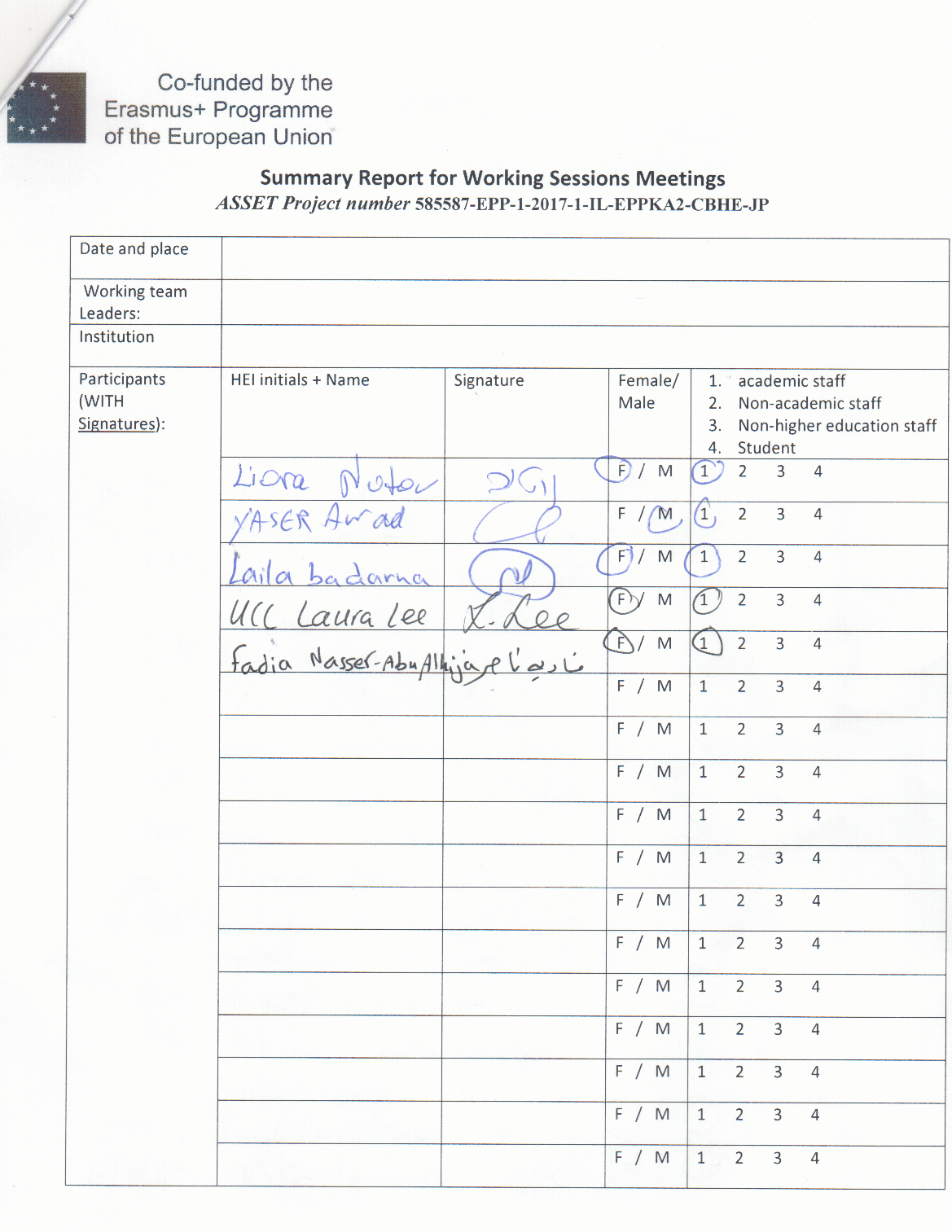 QA meeting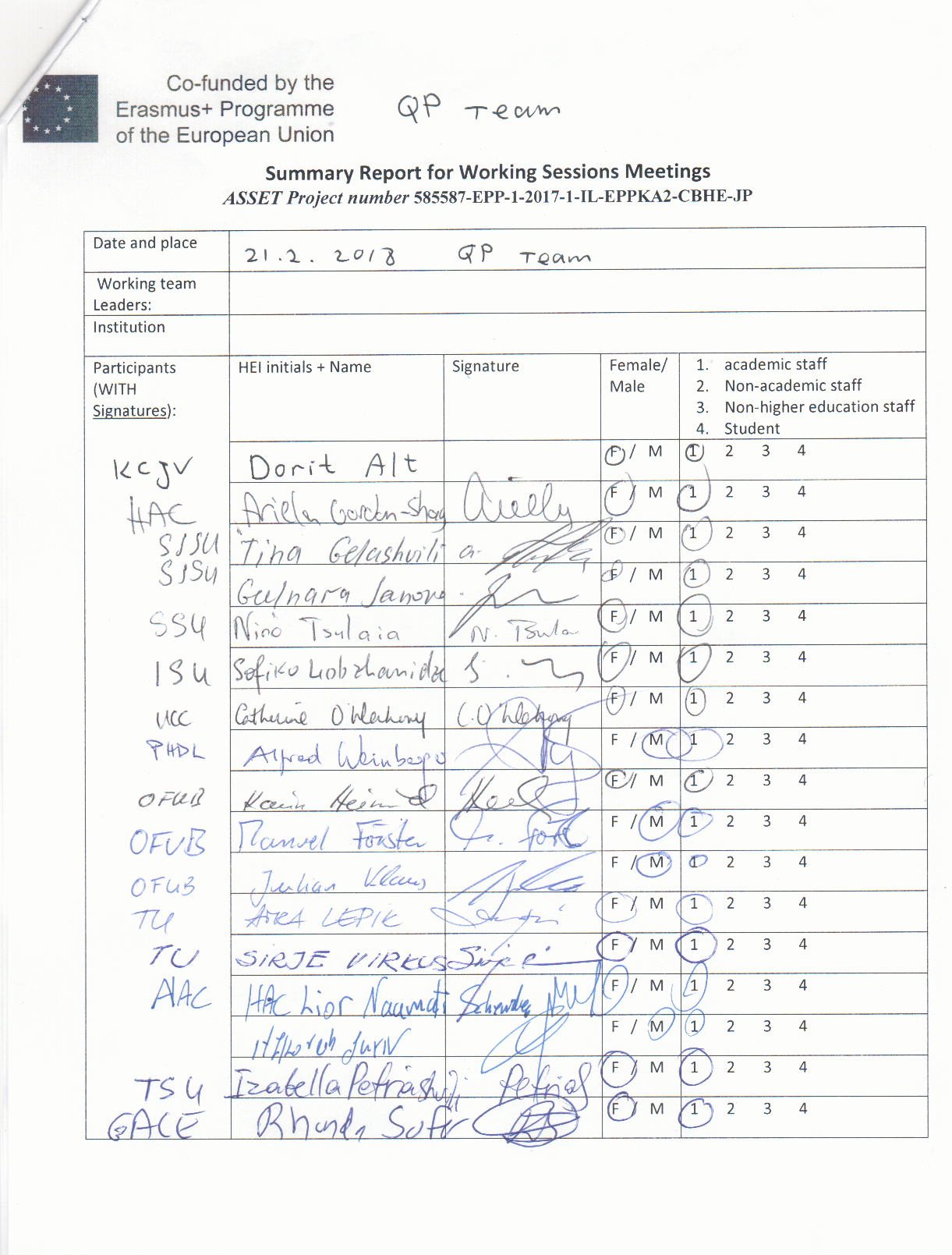 